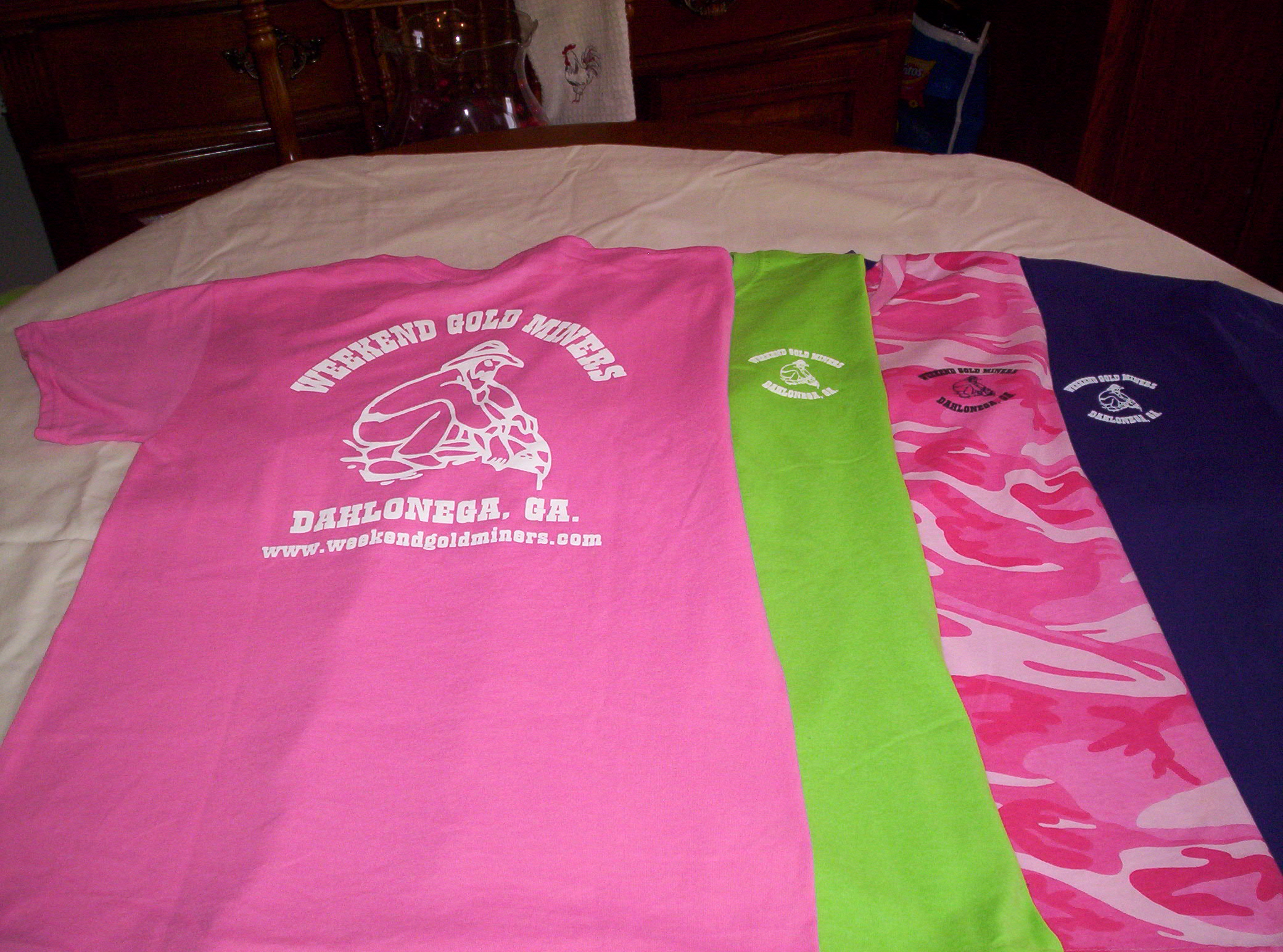 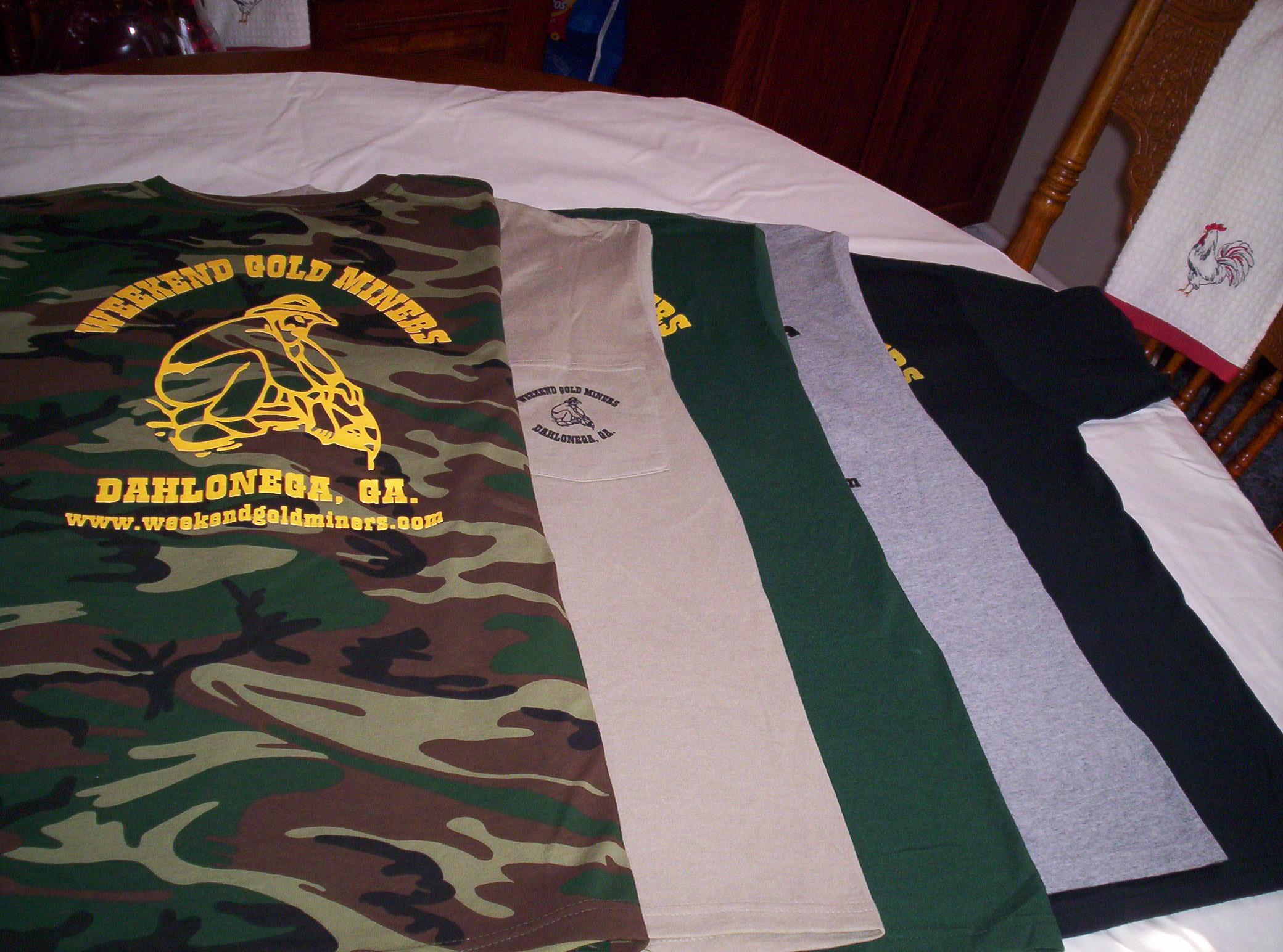 
ELECTION RESULTSBYLAW CHANGESARTICILE ll Section 1AMENDED: Management shall be vested in the members acting through the board of Directors and control of this organization. In Meeting votes For- 17    Against -2      Mail in votes For -7        Mail in Against- 1  Total 24 For      3 AgainstARTICILE V, Section 1, Paragraph: AMENDED: The entire management and business of the club will be vested in the Board of Directors elected from among the members and shall be elected at the Annual November MeetingIn Meeting votes For 19   Against -0      Mail in Votes For -7    Mail in Against- 1 Total  Votes    For 26         Against - 1         ARTICILE Vl, Section 1, Paragraph D AMENDED: The membership Director and Newsletter Editor shall be appointed for a term of two years, By a majority vote present at the November meeting.In meeting Votes   For- 19         Against -0         Mail in Votes   For - 7         Mail in Against – 1Total Votes  -For- 26             Against 1ARTICILE Vl, Section 2, Paragraph C, subparagraph 2AMENDED: With regards to the corporate insurance( liability, honesty blanket bond,etc...) Renewal of the land leases and the maintenance of the leased property, cost of which may be mor than$1000.00., Approval of the Board of Directors is required and approval of the majority of the voting members present at the general membership meeting. This vote must be on written ballot, with ballots being given to members in good standing with voting privileges. The Talley  of the votes will be recorded in the minutes and reported to the general membership in next newsletter.In Meeting Votes    For- 18    Against-1             Mail in Votes    For- 7              Mail in Against -1Total Vote   For -25        Against -2ARTICLE Vl, Section 2, Paragraph C  subparagraph 2-2AMEMDED: The Treasurer must submit, to the Board of Directors, a proposed budget by the meeting prior to the annual meeting In Meeting Votes     For-19     Against -0          Mail In Votes  For-7        Mail In Votes Against- 1Total Vote         For-  26                 Against-1ARTICILE Vl, Section 2 Paragraph C ,subparagraph 2-2aAMENDED: The Board must present the proposed budget to the membership at the annual meeting. In Meeting vote       For- 19            Against-0            Mail in votes     For-7         Mail in Votes against-1Total Votes         For-26                Against- 1ARTICILE Vl, Section 2 Paragraph 2-4            AMENDED: Club financial record must be examined prior to the Annual meeting” once every three years by a registered CPA.In Meeting Votes       For -16        Against -2           MAIL IN VOTES FOR-6           MAIL IN AGAINST -2TOTAL VOTES  FOR- 22             AGAINST-4   ARTICILE Vll, Section 1 Paragraph AAMENDED: The Annual Meeting will be held in November. Board of Directors shall be granted the power to move annual meeting should it be necessary based on the vote of the membership present at the October meeting at the meetingIN MEETING VOTES    FOR-19      AGAINST-0          MAIL IN VOTES FOR- 7      MAIL IN VOTES AGAINST- 1TOTAL VOTES FOR- 26             AGAINST  1       ARTICILE Vll, Section 4, Paragraph G subparagraph 1AMENDED: Upon the beginning of the election portion of the annual November Membership Meeting, the President shall turn the meeting over to  the Chairman of the Election Committee. The Chairman of the Election Committee shall preside over the meeting until all ballots have been cast. The Chairman will return control of the meeting back to the President. Once the ballots have been counted, the President will announce the final results.IN MEETING VOTE     FOR-19        AGAINST-0       MAIL IN VOTES FOR-7      MAIL IN VOTES AGAINST-1TOTAL VOTES FOR- 26             AGAINST-1ARTICILE Vll, Section 4, Paragraph G subparagraph 13AMENDED: Newly elected Officers and Directors will assume their duties on the first meeting of the next calendar yearIN MEETING VOTE;    FOR- 19    AGAINST-0            MAIL IN VOTES FOR-7       MAIL IN AGAINST- 1TOTAL VOTES FOR-  26          AGAINST-1 BOARD ELECTION:Introduction of Members running for office. William Quick for Vice President, Board of directors Randall Cowart, Robert Samples. Robert Sannuti not present. At this time the membership was asked for new volunteers or nominations for open positions. Barbara Lawson was nominated for her current position of Vice President . Nominated for the position of secretary were Heidi Lung and Dana Cowart. All agreed to run. #2854 Mark Nesbitt made motion to accept this nomination. Ballots were distributed to the general membership. Votes were given to Vice President Barbara for breakdown of the votes.          Office of Vice President    Ballots cast at meeting        Mail in        Total#2533 Bill Quick                                12                                  0                 12#2980 Barbara Lawson                     10                                 2                 12OFFICE OF BOARD MEMBER        Ballots cast at meeting      Mail in       total#3615 Randall Cowart                                18                                 0               18#0859 Robert Samples                               16                                 2               18#3641 Micheal Sannuti                                3                                  1                 4Office of TREASURER                      Ballots cast at meeting       Mail in        Total#3044 Ann Nemeth                                      22                                  2                24OFFICE OF SECRETARY                     Ballot cast in meeting          Mail in       Total                              #3247Heidi Lung                                             9                                       1               10  #3615 Dana Cowart                                       6                                       0                 6#2533 Bill Quick withdrew his name for Vice President. Welcome the returning Vice President Barbara Board members Randall Cowart & Robert Samples, Treasurer Ann Nemeth and Secretary Heidi Lung.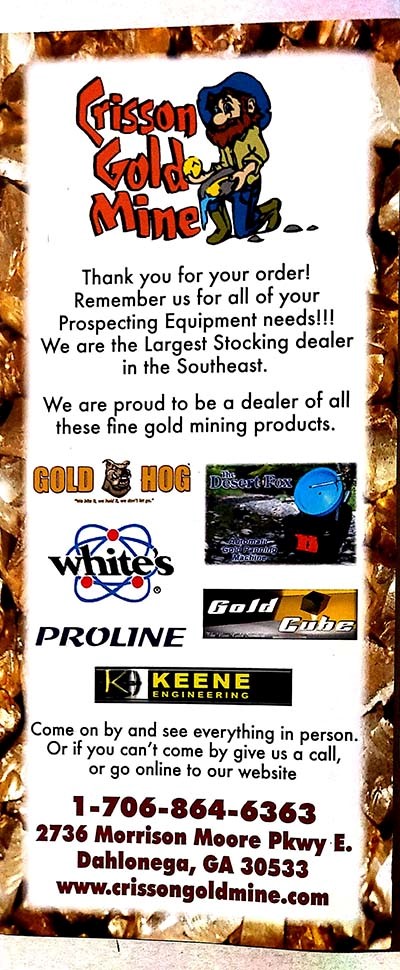 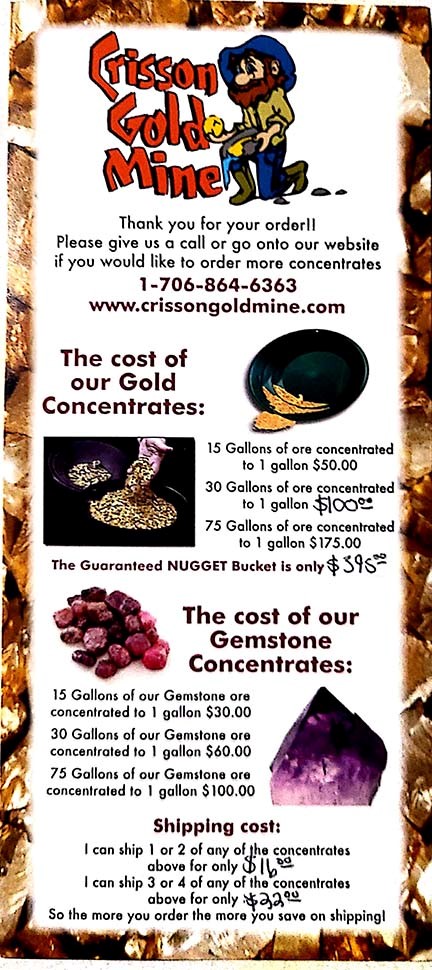 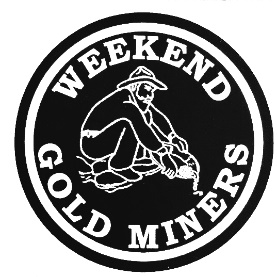 WEEKEND GOLDMINERS
NewsletterProspecting sites in the Heart of Georgia’s Gold BeltEstablished 1994